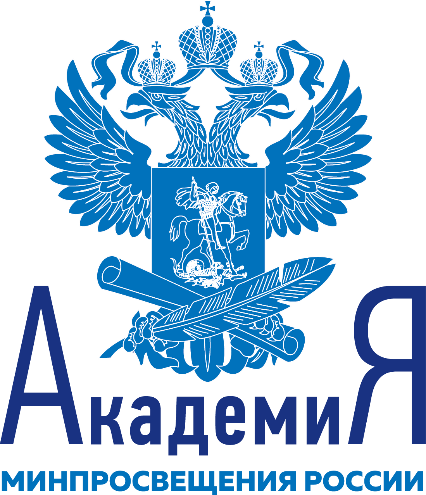 Стратегическая сессияЭффективные практики научно-методической поддержки реализации стратегических направлений национального проекта «Образование» на региональном уровнег. Челябинск, 2021 г.Сроки проведения: с 02.06.2021 года по 03.06.2021 года.Формат стратегической сессии: - 02.06.2021 года - дистанционное подключение к пленарной части стратегической сессии с 13.00 часов до 16.00 часов, очный;- 03.06.2021 года – дистанционное подключение к стажировочным площадкам с 13.00 часов до 16.00 часов, очный.Категория участников:руководители и специалисты органов государственной власти, осуществляющих функции управления образованием в субъекте Российской Федерации;руководители и специалисты органов местного самоуправления, осуществляющих управление в сфере образования;руководители, преподаватели и научные сотрудники организаций высшего профессионального образования и дополнительного профессионального образования;руководители и педагогические работники образовательных организаций.Цель стратегической сессии: совершенствование компетенций в области проектного управления инновационной инфраструктурой в рамках реализации национального проекта «Образование».Основные задачи стратегической сессии: - показать механизмы проектного управления инновационной инфраструктурой на региональном, муниципальном, институциональном уровнях;– представить способы проектного управления развитием инновационной инфраструктурой на региональном, муниципальном, институциональном уровнях;– осуществить разработку проектного продукта по управлению развитием инновационной инфраструктуры на муниципальном, институциональном уровнях.Организаторы: ФГАОУ ДПО «Академия реализации государственной политики и профессионального развития работников образования Министерства просвещения Российской Федерации» (далее – ФГАОУ ДПО «Академия Минпросвещения России»), Головинское шоссе, д. 8, корп. 2а, г. Москва, 125212, телефон: +7 (495) 969-26-17, электронный адрес: academy@apkpro.ru,сайт: https://www.apkpro.ru;Министерство образования и науки Челябинской области, пл. Революции, д. 4, г. Челябинск, 545113, телефон: +7 (351) 263-67-62, электронный адрес: minobr@gov74.ru, сайт: https://minobr74.ru;  ГБУ ДПО «Челябинский институт переподготовки и повышения квалификации работников образования», ул. Красноармейская, д. 88, г. Челябинск, 454091, телефон: +7 (351) 263-89-35, электронный адрес: chippkro@ipk74.ru, сайт: http://ipk74.ru; МБОУ «Гимназия № 127 имени академика Е.Н. Аврорина» Снежинского городского округа, ул. Ленина, д. 50, г. Снежинск, 456770, телефон: +7 (35146) 37892, электронный адрес: sc127@snzadm.ru, сайт: http://school127-snz.educhel.ru;МОУ «Магнитогорский городской многопрофильный лицей при Магнитогорском государственном техническом университете (МГТУ) им. Г.И. Носова» города Магнитогорска, ул. Набережная, д. 24/1, г. Магнитогорск, 455000, телефон: +7 (3519) 26-85-37, электронный адрес: mgml@mail.ru, сайт: https://мгмл.рф;Детский технопарк «Кванториум» города Магнитогорска, пр. Ленина, д. 38, г. Магнитогорск, 455000, телефон: +7 (3519) 45-22-01, электронный адрес: director@kvantorium.su, сайт: https://kvantorium.su;МКОУ «Средняя общеобразовательная школа № 7» г. Аши Ашинского муниципального района, ул. 40-летия Победы, д. 10, г. Аша, 456011, телефон: +7 (35159) 2-01-44, электронный адрес: asha71@yandex.ru, сайт: http://sch7asha.educhel.ru;МАОУ «Гимназия № 100 г. Челябинска», ул. Дзержинского, д. 83-А, г. Челябинск, 454000, телефон: +7 (351) 256-23-55, электронный адрес: info@gimn100.ru, сайт: гимназия100.рф;МБОУ «Средняя общеобразовательная школа № 109 г. Челябинска», ул. Шенкурская, д. 13, г. Челябинск, 454084, телефон: +7 (351) 727-15-13, электронный адрес: school_109@mail.ru, сайт: school109.my1.ru;МАДОУ «Детский сад комбинированного типа № 73» Златоустовского городского округа, пр. Ю.А. Гагарина 6-я линия, д. 1, г. Златоуст, 456219, телефон: +7 (3513) 65-13-22, электронный адрес: mdou73zlat@mail.ru, сайт: http://dou73zlatoust.educhel.ru.Программа мероприятий стратегической сессииПрИнформация о стажировочных площадкахСтажировочная площадка № 1Государственное бюджетное учреждение дополнительного профессионального образования«Челябинский институт переподготовки и повышения квалификации работников образования»Цель деятельности Института: обеспечение мобильности дополнительного профессионального образования в современных условиях цифровизации образования посредством корпоративного управления проектами – управления «портфелем проектов».Миссия Института: формирование востребованной системы непрерывного развития профессиональной компетентности управленческих и педагогических работников как условия реализации государственной политики в сфере образования.Достижения Института: реализация 117 программ повышения квалификации и 17 программ профессиональной переподготовки, сопровождение 61 научно-прикладного проекта, деятельность 5 научных коллективов;- 2016-2021 годы – оператор проекта по реализации мероприятий, направленных на повышение качества образования в школах с низкими результатами обучения и школах, функционирующих в неблагоприятных социальных условиях, путем реализации региональных проектов и распространение их результатов; - 2017-2021 годы – оператор проекта по реализации мероприятий по модернизации технологий и содержания обучения в соответствии с новым федеральным государственным образовательным стандартом посредством разработки концепций модернизации конкретных областей, поддержки региональных программ развития образования и поддержки сетевых методических объединений; - 2015-2021 годы – оператор проекта по проведению научно-методической работы по реализации совместных с региональными инновационными площадками научно-прикладных проектов, обеспечивающих отработку новых технологий и содержания обучения и воспитания.Кадры: Институт – команда профессионалов, обеспечивающая эффективное научно-методическое сопровождение развития системы образования Челябинской области в соответствии с трендами образования Российской Федерации и региона на основе проектно-программного управления собственным развитием. Научно-педагогический состав Института – 91 сотрудник, из них докторов наук – 3 человека, кандидатов наук – 48 человек, имеет ученые звание профессор – 1 человек, доцент – 27 человек. Направления деятельности:- модернизация системы управления институтом в направлениях, обеспечивающих опережающий характер разработки и внедрения цифровых образовательных ресурсов, а также использования цифровых технологий для повышения мобильности и качества управления образовательным процессом;- создание условий, обеспечивающих достижение научно-педагогическими работниками уровня профессиональной компетентности, необходимого для разработки и реализации дополнительных профессиональных программ в формате цифровых образовательных ресурсов, и осуществления профессиональной деятельности в цифровой среде- реализация программно-проектного управления развитием института в среднесрочной перспективе.Инфраструктура: 2 учебных корпуса, общежитие Учебный процесс курсов профессиональной переподготовки обеспечен достаточным количеством аудиторий и вспомогательных помещений, необходимым инструментарием. В составе помещений имеются учебные аудитории, обеспеченные интерактивным оборудованием, помещения ректората, рабочие кабинеты сотрудников, одиннадцать компьютерных классов, библиотека (два читальных зала), помещение под проектную деятельность, коворкинг, медиатека, лекторий № 1, лекторий № 2, конференц-зал и два актовых зала. Оснащенность ГБУ ДПО ЧИППКРО вычислительной техникой и оборудованием соответствуют высоким современным требованиям: видеостены для проведения курсов переподготовки и повышения квалификации с использованием дистанционных образовательных технологий и очной демонстрации презентаций для целевых аудиторий, интерактивные LCD-панели, оснащенные PTZ-камерами и камерами с возможностью обзора в 360 град. с возможностью проведения и записывания вэбинаров в развернутом формате,  электронные флипчарты, многофункциональные устройства для отображения, автоматизированные рабочие места преподавателей, ПК для сотрудников Института, общее количество составляет 462 персональных компьютеров и 12 серверов. В учебных корпусах организована единая локальная вычислительная сеть, а также Wi-Fi сеть для удобства доступа к сети «Интернет» слушателями и сотрудниками Института. Количество аудиторий, классов для проведения практических занятий – 21, из которых компьютерных классов – 11, библиотека, читальный зал. На всех компьютерах Института установлены лицензионные операционные системы и пакет прикладных программ.Стажировочная площадка № 2Муниципальное бюджетное общеобразовательное учреждение «Гимназия № 127 имени академика Е.Н. Аврорина»Цель деятельности гимназии: создание условий реализации модели образовательной системы, обеспечивающей высокий уровень образовательных результатов на основе индивидуализации образовательной деятельности.Миссия гимназии: обеспечение возможностей для развития индивидуальных способностей и наиболее полного удовлетворения образовательных потребностей учащихся, подготовки выпускников к самостоятельному осознанному выбору профессии и успешному построению жизненной карьеры. В 2020/2021 учебном году в 27 классах гимназии обучаются 814 детей.Достижения гимназии: 2016-2018 годы – региональная инновационная площадка по реализации образовательного проекта развития естественно-математического и технологического образования «ТЕМП», - с 2017 года – школа-лидер региональной программы «Сетевой навигатор качества образования» поддержки школ с низкими результатами обучения; - 2019-2021 годы – региональная инновационная площадка по реализации проекта «Инновационная практика психолого-педагогического сопровождения системы оценки индивидуальных достижений учащихся, обеспечивающего успешное построение жизненной карьеры и профессиональное самоопределение»;- 2020 год – базовая площадка Министерства образования и науки Челябинской области; - 2018, 2019, 2020 – гимназия включена в ТОП-300 среди общеобразовательных учреждений по результатам поступления выпускников на бюджетной основе в ведущие вузы России Рейтингового агентства RAEX («Эксперт РА»);Кадры: коллектив педагогов – сплоченный союз энтузиастов, профессионалов своего дела, сохраняющих верность традициям гимназического образования, готовых к постоянному росту и самосовершенствованию. 67 из 71 педагогических работников имеют высшее образование; 82% педагогических работников имеют высшую и первую квалификационные категории, в том числе высшая категория присвоена 49 педагогам, первая – 9. В числе педагогов победители и призеры конкурсов «Учитель будущего» (Москва), «Школа» Рыбаков Фонда (Москва), «Самый классный классный», «Воспитать человека» (Челябинск); проекта «Школа Росатома»; обладатели Грантов ФГУП «РФЯЦ-ВНИИТФ имени академика Е.И. Забабахина» в номинациях «Педагог-мастер» и «Инновационный проект». Направления деятельности: управление развитием образовательной организации; использование инновационных технологий в организации образовательной деятельности; реализация программ углубленного изучения предметов, интеграция общего и дополнительного образования; развитие лучших традиций воспитания на основе инновационных практик организации событийных мероприятий для учащихся; участие в проектах Госкорпорации Росатом и Министерства образования и науки Челябинской области.Инфраструктура: гимназия работает в условиях малого города, закрытого административно-территориального образования, где одно крупное градообразующее предприятие - Федеральный ядерный центр, одно высшее учебное заведение - СФТИ НИЯУ МИФИ. Гимназия оснащена современным учебным и компьютерным оборудованием, системой видеонаблюдения; в здании расположены классы, кабинет педагога-психолога, лингофонный кабинет, спортивный зал, актовый зал, библиотечно-информационный центр, медицинский блок. Работают Атомкласс, предметная физическая лаборатория, телестудия и радио гимназии.Стажировочная площадка № 3Муниципальное общеобразовательное учреждение «Магнитогорский городской многопрофильный лицей при Магнитогорском государственном техническом университете (МГТУ) им. Г.И. Носова»Цель деятельности лицея: создание комфортной образовательной среды как фактора формирования личности обучающегося.Миссия лицея: формирование креативного, критически мыслящего, коммуникативного и умеющего работать в команде выпускника (компетенции 4К).В 2020/2021 году в лицее обучаются 942 ребенка.Достижения лицея: 2019 год – победитель конкурсного отбора в рамках реализации мероприятия «Развитие и распространение лучшего опыта в сфере формирования цифровых навыков образовательных организаций», 2020 год - победитель регионального конкурса профессионального мастерства научно-методических материалов «Новой школе – новые стандарты»; 2021 год - Лауреаты V Всероссийского конкурса «Успешная школа». С 2019 года лицей - муниципальный ресурсный центр по развитию новых технологий дополнительного образования обучающихся с использованием возможностей детского технопарка «Кванториум», опорная площадка по программам внеурочной деятельности, опорная площадка по непрерывному профессиональному развитию в условиях цифровизации образования. С 2020 года педагоги и обучающиеся участвуют в проекте по апробации цифровой платформы персонализированного обучения участники проекта «Сберкласс».Кадры: педагогический коллектив – это профессионалы, способные работать в команде, готовые к изменениям. 82% - это педагоги высшей и первой квалификационной категории, из них 1 кандидат философских наук, 1 кандидат педагогических наук. Опытом своей деятельности педагоги лицея делятся не только через участие в конкурсах профессионального мастерства и работу в ресурсных центрах, но и через участие в научно-практических конференциях различного уровня, обобщая свой опыт через публикацию материалов в сборниках конференций (за последние 2 года опубликовано 28 статей 32 педагогами). Направления деятельности: реализация модели наставничества, направленной на раскрытие личностного и профессионального потенциала, как фактора формирования открытого и эффективного пространства образовательной организации, реализация модели интеграции общего и дополнительного образования в образовательной среде лицея, обеспечивающей вовлеченность всех участников образовательных отношений в инновационную деятельность. В лицее выстроена работа с одаренными детьми, обучающиеся занимают призовые места во всероссийской олимпиаде школьников по предметам математика и физика на региональном уровне. Развита научно-исследовательская и проектная деятельность обучающихся: 95 участников научного общества учащихся «Искатели, мыслители XXI века», «Первые открытия», из них 66 стали победителями и призерами, а также 8 участников всероссийских конференций «Юность. Наука. Культура- Север», «Достояние России» являются победителями и призёрами.Инфраструктура: лицей расположен в Ленинском районе города Магнитогорска, имеет два здания. В лицее созданы условия для всестороннего развития обучающихся: лаборатории по физике, химии, биологии, 3D-лаборатория, компьютерные классы, учебные кабинеты оснащены современными интерактивными комплексами, имеются 3 спортивных зала, зоны коворкинга, актовый зал и медиалекторий.Стажировочная площадка № 3Детский технопарк «Кванториум» города МагнитогорскаЦель деятельности: разработка и реализация дополнительных общеобразовательных программ, направленных на интеллектуальное развитие и досуг в области инженерных науках для детей и подростков.Миссия технопарка: содействовать ускоренному техническому развитию детей и реализации научно-технического потенциала молодежи через внедрение эффективных моделей образования.В текущем учебном году в детском технопарке «Кванториум обучаются по дополнительным общеобразовательным программам 600 детей, из них 50 детей с ограниченными возможностями здоровья, более 600 школьников по программам реализации школьных уроков технологии.Достижения: Деятельность «Кванториума» осуществляется по пяти направлениям. Постоянно ведется обновление образовательных программ. Победа на Всероссийском конкурсе «Образовательный ОЛИМП-2021». Получение гранта на реализацию образовательного проекта «Кадры для цифровой экономики». Проведение образовательных сессий для новых образовательных сущностей, как открываемых в Челябинской области, так и за ее пределами. Участие в организации и проведении «Межрегионального форума «Точка роста: Новые возможности в современных реалиях». Поддержка движений, направленных на развитие детей в области приоритетных направлений России, через реализацию соглашения о сотрудничестве с Кружковым движением, Агентством стратегических инициатив, Реактором, Союзом «Молодые профессионалы», Робофинистом и др. В совместной проектной деятельность обучающихся с предприятиями и учреждениями города: ПАО «ММК», ООО «Территория притяжения», АНО НПО «Андроидная техника», УМВД г. Магнитогорска, Администрация г. Магнитогорска - реализовано более 10 проектов. Получен грант по программе Сбербанк-Умник на реализацию детского проекта. Победа обучающихся технопарка в приоритетных конкурсах России: региональный этапы «WorldSkills Россия – Юниоры», олимпиада кружкового движения НТИ, региональном этапе «Юные техники и изобретатели».Кадры: Наставник технопарка - это человек творческий мобильный, компетентный, думающий, ответственный, умеющий организовать деятельность детей. Результат работы наставника – это успех ребенка, качество его образования и жизни. Наставники технопарка формируются из профильных специалистов, имеющих опыт работы в реальном секторе экономики. Среди наставников есть победители и призеры профессиональных педагогических конкурсов различного уровня., Направления деятельности: обучение и профориентация детей в технопарке происходит по 4 основным образовательным направлениям: информационные технологии, робототехника, виртуальная и дополненная реальность, аддитивное производство и лазерные технологий.Инфраструктура: детский технопарк «Кванториум» расположен на территории Магнитогорского государственного технического университета им. Г.И. Носова. Площадь технопарка составляет 1000 квадратных метров, включает в себя кабинеты: vr/ar-квантум, it-квантум, робоквантум, проектная лаборатория, хайтек цех, лекторий, медиастудия, зона коворкинга, шахматная гостиная.Стажировочная площадка № 4Муниципальное казенное общеобразовательное учреждение «Средняя общеобразовательная школа № 7» города Аши Челябинской областиЦель деятельности школы: создание комфортной образовательной среды, способствующей раскрытию индивидуальных особенностей учащихся, развитию личности и творческих возможностей учащихся, в совокупности обеспечивающих возможности их самоопределения и самореализации в современных условиях. Миссия школы: создание открытого образовательного пространства для получения качественного образования, ориентированного на успех ребёнка в социальном окружении, через реализацию индивидуальных образовательных маршрутов обучающихся.Реализация миссии возможна за счёт технологической перестройки образовательного процесса, опирающейся на инновационные технологии, создание условий, позволяющих каждому выпускнику обеспечить профессиональную занятость в условиях нового информационного общества, эффективное воспитание гражданина с высокими нравственными ценностями. Достижения школы: в 2019 году учреждение стало победителем муниципального этапа регионального конкурса систем оценки качества образования. В 2020 году школа стала победителем муниципального этапа областного конкурса педагогических коллективов и учителей образовательных организаций «Современные образовательные технологии» в номинации «Лучший педагогический коллектив». В течение трех лет школа является победителем общероссийского рейтинга школьных сайтов. С сентября 2021 года в школе открыт Центр образования гуманитарного и цифрового профилей «Точка роста». В течение пяти лет в школе успешно развивается волонтерское движение. Кадры: коллектив педагогов МКОУ «СОШ № 7» г. Аши – это слаженная и стабильная команда, обладающая высокими трудовыми показателями, наличием коллективного самосознания.Среди педагогов школы - победители и призеры муниципальных этапов областного конкурса профессионального мастерства «Педагог-психолог», областного конкурса педагогов дополнительного образования «Сердце отдаю детям», всероссийского конкурса «Педагогический дебют», областного конкурса «Воспитать человека», всероссийского конкурса профессионального мастерства «Учитель года». Направления деятельности: осуществление обучения и воспитания в интересах личности, общества, государства, обеспечение охраны здоровья и создание благоприятных условий для разностороннего развития личности, в том числе возможности удовлетворения потребности обучающегося в самообразовании и получении дополнительного образования. Использование и совершенствование методик образовательного процесса и образовательных технологий, в том числе дистанционных образовательных технологий. Обеспечение организации в школе технических и иных кружков, клубов. Обеспечение функционирования системы внутреннего мониторинга качества образования в школе..Инфраструктура: МКОУ «СОШ № 7» г. Аши расположено в центре города. Трехэтажное здание включает в себя учебные кабинеты, мастерские, актовый зал, спортивный зал, кабинет ТПМПК, кабинет учителя-логопеда и учителя-дефектолога, медицинский кабинет, кабинет педагога-психолога, кабинет межшкольного методического центра, конференц-зал.Стажировочная площадка № 5Муниципальное автономное общеобразовательное учреждение «Гимназия №100 г. Челябинска»Цель деятельности гимназии: создание мотивирующей образовательной среды жизнетворчества, стимулирующей саморазвитие высокоинтеллектуальной личности с доминирующей потребностью к творческому познанию и преобразованию себя и окружающей действительности, обеспечивающей достижение учащимся ключевых компетентностей в интеллектуальной, коммуникационной, гражданско-правовой, информационной и в других сферах жизнедеятельности.Миссия гимназии: «Гимназия 100 – путь к успеху высокоинтеллектуальной, духовно-богатой, творческой, способной к самореализации личности!» Достижения гимназии: - Федеральная опытно-экспериментальная площадка института стратегии развития и образования Российской Академии образования «Апробация примерной программы воспитания».- Федеральная опытно-экспериментальная площадка Института изучения детства, семьи и воспитания Российской Академии образования.- Победители конкурсного отбора основного мероприятия «Содействие развитию общего образования» - инновационный проект «Развитие читательской культуры личности через интерактивное погружение в культурно-образовательную среду средствами интеграции урочной, внеурочной деятельности и дополнительного образования - «Читать проСТО».- Организатор Всероссийской интеллектуальной игры «Литературный Олимп».- Участники Всероссийского пилотного проекта «Навигаторы детства».Кадры: коллектив педагогов гимназии – это союз креативных, неравнодушных, мобильных, работающих на опережение педагогов. 96% педагогов имеют первую и высшую квалификационные категории. Наши учителя -  победители и призеры конкурсов различного уровня: Всероссийских конкурсов «Воспитать человека», «Учитель года»; «Сердце отдаю детям», областных конкурсов «Самый классный классный», «Педагог-библиотекарь».Направления деятельности: гимназия живет в инновационном режиме. В гимназии сформировался целый кластер воспитательных инициатив и проектов, направленных на выявление, развитие и поддержку талантливой и успешной личности. Все ключевые дела гимназии являются этапами реализации общегимназических проектов, которым ежегодно присваивается новая тема. Технология интерактивного погружения позволяет проникнуть тематике проектов в воспитательную и учебную деятельность, создавая тем самым единое образовательное пространство для повышения мотивации образовательной деятельности учащихся. Открытость – одно из приоритетных направлений образовательной организации. Группы гимназии в социальных сетях, освещающие жизнь гимназистов, неоднократно были признаны победителями медиа конкурсов «Лучшая социальная сеть ОО».Инфраструктура: Кабинеты гимназии оснащены компьютерным, мультимедиа и проекционным оборудованием, имеются лаборатории в кабинетах химии, физики и биологии, два компьютерных класса, модернизированные кабинеты технологии, лингафонный кабинет. Оборудован спортивный зал. Функционирует информационно-библиотечный центр с современным оборудованием: рабочие места с выходом в интернет (выход в электронную библиотеку ЛитРес). Имеется студия звукозаписи, в том числе оборудованная специализированной техникой для видеозаписи: видео и фото камеры, микрофоны, квадрокоптер. Действуют театральный и кино залы. Функционирует издательский центр для самостоятельного тиражирования изданий.  Стажировочная площадка № 6Муниципальное бюджетное общеобразовательное учреждение «Средняя общеобразовательная школа № 109 г. Челябинска».Цель деятельности школы: построение образовательного пространства школы как среды непрерывного развития и самоопределения каждого субъекта образовательного процесса, в которой согласуются цели, ценности и интересы государства, обучающихся, учителей и родителей.Миссия школы: создание равных стартовых условий, для получения качественного образования как залога успеха каждого ученика в будущем.В 2020-2021 учебном в школе обучается 1044 детей, из них детей-инвалидов 23 человека, детей с особыми возможностями здоровья - 64 ученика. В школе реализуется инклюзивное образование. Создан ресурсный класс для детей с РАС и умственными нарушениями.Достижения школы: с 2019 года школа является региональной инновационной площадкой по теме «Создание условий для осуществления образовательной деятельности детей с интеллектуальными нарушениями через создание ресурсного класса с зоной сенсорной разгрузки». Ежегодно педагоги школы участвуют в муниципальном этапе конкурса педагогического мастерства «Учитель года», «Педагог специального и инклюзивного образования», «Сердце отдаю детям». Воспитанники системы дополнительного образования являются призерами и дипломантами региональных и международных конкурсов. Общий процент участия учащихся в интеллектуальных и творческих олимпиадах и конкурсам составляет 85%.Кадры: в школе работает сплоченный педагогический коллектив, готовый к инновациям, ориентированный на достижение поставленных целей. Ежегодно в школу приходят молодые специалисты. Отношения между опытными педагогами и молодыми специалистами строятся на основании наставничества и уважения.Направления деятельности: реализация государственной политики в сфере образования направлена на создание условий по достижению качественного, конкурентоспособного образование, развитие гармонично развитой и социально активной личности через создание современной и безопасной цифровой образовательной среды, повышение профессионального мастерства педагогических работников, применение адаптированных и практико-ориентированных образовательных программ, создание условий для развития наставничества в среде педагогических работников и в детском коллективе. Инфраструктура: здание школы имеет 36 учебных кабинетов, которые соответствуют современным требованиям. Школа располагает двумя спортивными залами, современной библиотекой, залом хореографии, медицинским кабинетом, столовой, спортивными зонами. В школе создан и развивается музей «Боевой и трудовой славы» жителей микрорайона. Система дополнительного образования представлена следующими объединениями: хореографический коллектив, цирковая студия, студия народного вокала, школьное телевидение, театральная студия. В учебном процессе используются мобильные компьютерные классы, цифровые лаборатории по химии, физике, биологии, интерактивные доски. Территория школы озеленена, на ней представлены разные виды фруктовых и декоративных растений, традиционно в рамках экологического образования в летний период учащимися школы разбиваются цветники.Стажировочная площадка № 7Муниципальное автономное дошкольное образовательное учреждение «Детский сад комбинированного вида № 73» Златоустовского городского округаЦель деятельности детского сада: обеспечение условий для освоения детьми дошкольного возраста, в том числе с ограниченными возможностями здоровья, содержания дошкольного образования.  Миссия детского сада: поддержка личностного развития детей дошкольного возраста, в том числе детей с ограниченными возможностями здоровья и детей-инвалидов.В 2020 году детский сад комбинированного вида № 73 являлся Федеральной площадкой по теме: «Модель оказания методической, психолого-педагогической, диагностической и консультативной помощи без взимания платы с родителей (законных представителей) детей дошкольного возраста, в том числе с ограниченными возможностями здоровья и детей-инвалидов». С 2021 года учреждение является инновационной площадкой по реализации программы «От Фребеля до робота. Растим будущих инженеров».Достижения детского сада: опыт инновационной деятельности и высокий уровень профессиональной компетентности педагогов детского сада позволили учреждению стать площадкой для реализации научно-прикладного проекта с ГБУ ДПО «Челябинский институт переподготовки и повышения квалификации работников образования по проблеме: «Управление развивающей предметно-пространственной среды дошкольного образовательного учреждения».В учреждении высока публикационная активность педагогов: в 2020-2021 году издано методическое пособие «Инновационная деятельность педагогов дошкольного образовательного учреждения»; опубликовано 20 статей в сборниках научно-практических конференций различного уровня (Всероссийской научно-практической конференции «Дошкольное образование в контексте реализации ФГОС»), в научном журнале «Вопросы педагогики».Кадры: коллектив педагогов детского сада – команда единомышленников, способная обеспечить как эффективное функционирование учреждения, так и успешное инновационное развитие.95% педагогов имеют первую и высшую квалификационные категории. Среди педагогов победители и призеры профессиональных конкурсов различного уровня. В 2019 году учитель-дефектолог стала победителем муниципального конкурса «Педагог года в дошкольном образовании», в 2021 году – учитель-дефектолог победителем областного этапа конкурса «Педагог года в дошкольном образовании». Направления деятельности: управление развитием образовательной организации в условиях социокультурной среды малого города; повышение эффективности работы команды дошкольного образовательного учреждения; внедрение современных педагогических технологий в образовательный процесс, сопровождение и поддержка семей, имеющих детей с ограниченными возможностями здоровья.Инфраструктура: детский сад расположен в центре города Златоуста, двухэтажное здание включает в себя групповые помещения, кабинеты учителей-логопедов и учителей-дефектологов, медицинский блок с кабинетами массажа, гидромассажа, музыкальный и физкультурный залы, кабинет педагога-психолога.ВремяСобытие02 июня 2021 г. ПЕРВЫЙ ДЕНЬГБУ ДПО «Челябинский институт переподготовки и повышения квалификации работников образования», ул. Худякова, 20, г. Челябинск02 июня 2021 г. ПЕРВЫЙ ДЕНЬГБУ ДПО «Челябинский институт переподготовки и повышения квалификации работников образования», ул. Худякова, 20, г. Челябинскс 09.00.Регистрация участников  (холл 2-го этажа)10.00-11.15Модераторы:Жданова Ирина Дмитриевна, первый заместитель директора ФГАОУ ДПО «Академия Минпросвещения России»Коузова Елена Александровна, первый заместитель Министра образования и науки Челябинской областиХохлов Александр Викторович, ректор ГБУ ДПО «Челябинский институт переподготовки и повышения квалификации работников образования», к.п.н.Машуков Александр Васильевич, заведующий Центром непрерывного повышения профессионального мастерства педагогических работников ГБУ ДПО «Челябинский институт переподготовки и повышения квалификации работников образования»Жоров Евгений Анатольевич, проректор по социальной и молодежной политике ФГБОУ ВО «Южно-Уральский государственный гуманитарно-педагогический университет», к.п.н.Панельная дискуссия «Формирование системы непрерывного педагогического образования»Темы для обсуждения:- Имидж современного учителя: кто и как его должен формировать.- Система непрерывного педагогического образования: школа – университет – школа – учреждения дополнительного профессионального образования.- Эффективные формы развития профессиональных компетенций педагога в системе непрерывного педагогического образования. Категория участников:руководители и специалисты органов государственной власти, осуществляющих функции управления образованием в субъекте Российской Федерации;руководители и специалисты органов местного самоуправления, осуществляющих управление в сфере образования;руководители, преподаватели и научные сотрудники организаций высшего профессионального образования и дополнительного профессионального образования;руководители и педагогические работники образовательных организаций;участники всероссийского конкурса «Учитель года».ВремяСобытиеСпикерСпикер02 июня 2021 г. ПЕРВЫЙ ДЕНЬГБУ ДПО «Челябинский институт переподготовки и повышения квалификации работников образования», ул. Красноармейская, д. 88, г. Челябинск02 июня 2021 г. ПЕРВЫЙ ДЕНЬГБУ ДПО «Челябинский институт переподготовки и повышения квалификации работников образования», ул. Красноармейская, д. 88, г. Челябинск02 июня 2021 г. ПЕРВЫЙ ДЕНЬГБУ ДПО «Челябинский институт переподготовки и повышения квалификации работников образования», ул. Красноармейская, д. 88, г. Челябинск02 июня 2021 г. ПЕРВЫЙ ДЕНЬГБУ ДПО «Челябинский институт переподготовки и повышения квалификации работников образования», ул. Красноармейская, д. 88, г. Челябинскс 12.00Регистрация участников стажировки (холл 3-го этажа)Регистрация участников стажировки (холл 3-го этажа)Регистрация участников стажировки (холл 3-го этажа)ОткрытиеОткрытиеОткрытиеОткрытие13.00–13.20Приветствие участников стратегической сессии Кожевников Сергей Михайлович, директор ФГАОУ ДПО «Академия Минпросвещения России»Жданова Ирина Дмитриевна, первый заместитель директора ФГАОУ ДПО «Академия Минпросвещения России»Кузнецов Александр Игоревич,Министр образования и науки Челябинской области, к.п.н.Хохлов Александр Викторович,ректор ГБУ ДПО «Челябинский институт переподготовки и повышения квалификации работников образования», к.п.н.Кожевников Сергей Михайлович, директор ФГАОУ ДПО «Академия Минпросвещения России»Жданова Ирина Дмитриевна, первый заместитель директора ФГАОУ ДПО «Академия Минпросвещения России»Кузнецов Александр Игоревич,Министр образования и науки Челябинской области, к.п.н.Хохлов Александр Викторович,ректор ГБУ ДПО «Челябинский институт переподготовки и повышения квалификации работников образования», к.п.н.Пленарная часть Пленарная часть Пленарная часть Пленарная часть 13.20–13.50Актуальные вопросы реализации национального проекта «Образование». Роль региональных институтов в реализации направлений национального проекта «Образование»Медведев Валерий Юрьевич,заместитель директора Центра информационно-аналитического и проектного сопровождения Национальных проектов ФГАОУ ДПО «Академия Минпросвещения России»Медведев Валерий Юрьевич,заместитель директора Центра информационно-аналитического и проектного сопровождения Национальных проектов ФГАОУ ДПО «Академия Минпросвещения России»13.50–14.10Национальный проект «Образование» как механизм реализации государственной политики в сфере образования в Челябинской областиКузнецов Александр Игоревич,Министр образования и науки Челябинской области, к.п.н.Кузнецов Александр Игоревич,Министр образования и науки Челябинской области, к.п.н.14.10-14.30Научно-методическое сопровождение реализации  государственной политики в рамках программно-проектного управления развитием институтаХохлов Александр Викторович,ректор ГБУ ДПО «Челябинский институт переподготовки и повышения квалификации работников образования», к.п.н.Хохлов Александр Викторович,ректор ГБУ ДПО «Челябинский институт переподготовки и повышения квалификации работников образования», к.п.н.14.30–15.00Кофе-брейкКофе-брейкКофе-брейк15.00–15.20Научно-методическое сопровождение управления проектами в регионе как необходимое условие развития образовательных системМакашова Вера Николаевна, проректор по учебной и научной работе ГБУ ДПО «Челябинский институт переподготовки и повышения квалификации работников образования», к.п.н., доцентМакашова Вера Николаевна, проректор по учебной и научной работе ГБУ ДПО «Челябинский институт переподготовки и повышения квалификации работников образования», к.п.н., доцент15.20–15.50Межпроектное взаимодействие как инструмент управления  муниципальной системой образованияБухмастова Елена Владимировна,начальник управления образования Ашинского муниципального районаБагаутдинова Светлана Федоровна,директор МУ ДПО «Центр повышения квалификации и информационно-методической работы» г. Магнитогорска, к.п.н.Бухмастова Елена Владимировна,начальник управления образования Ашинского муниципального районаБагаутдинова Светлана Федоровна,директор МУ ДПО «Центр повышения квалификации и информационно-методической работы» г. Магнитогорска, к.п.н.15.50–16.00Подведение итогов пленарной части стратегической сессииЖданова Ирина Дмитриевна, первый заместитель директора ФГАОУ ДПО «Академия Минпросвещения России»Кузнецов Александр Игоревич,Министр образования и науки Челябинской области, к.п.н.Хохлов Александр Викторович,ректор ГБУ ДПО «Челябинский институт переподготовки и повышения квалификации работников образования», к.п.н.Жданова Ирина Дмитриевна, первый заместитель директора ФГАОУ ДПО «Академия Минпросвещения России»Кузнецов Александр Игоревич,Министр образования и науки Челябинской области, к.п.н.Хохлов Александр Викторович,ректор ГБУ ДПО «Челябинский институт переподготовки и повышения квалификации работников образования», к.п.н.03 июня 2021 г. 
ВТОРОЙ ДЕНЬ – стажировки на базе образовательных организаций03 июня 2021 г. 
ВТОРОЙ ДЕНЬ – стажировки на базе образовательных организаций03 июня 2021 г. 
ВТОРОЙ ДЕНЬ – стажировки на базе образовательных организаций03 июня 2021 г. 
ВТОРОЙ ДЕНЬ – стажировки на базе образовательных организаций1-я площадка (дистанционное подключение к стажировочной площадке, очный режим)1-я площадка (дистанционное подключение к стажировочной площадке, очный режим)1-я площадка (дистанционное подключение к стажировочной площадке, очный режим)1-я площадка (дистанционное подключение к стажировочной площадке, очный режим)13.00-16.00Модераторы:Хохлов Александр Викторович, ректор ГБУ ДПО «Челябинский институт переподготовки и повышения квалификации работников образования», к.п.н.Машуков Александр Васильевич, заведующий Центром непрерывного повышения профессионального мастерства педагогических работников ГБУ ДПО «Челябинский институт переподготовки и повышения квалификации работников образования»Модераторы:Хохлов Александр Викторович, ректор ГБУ ДПО «Челябинский институт переподготовки и повышения квалификации работников образования», к.п.н.Машуков Александр Васильевич, заведующий Центром непрерывного повышения профессионального мастерства педагогических работников ГБУ ДПО «Челябинский институт переподготовки и повышения квалификации работников образования»Модераторы:Хохлов Александр Викторович, ректор ГБУ ДПО «Челябинский институт переподготовки и повышения квалификации работников образования», к.п.н.Машуков Александр Васильевич, заведующий Центром непрерывного повышения профессионального мастерства педагогических работников ГБУ ДПО «Челябинский институт переподготовки и повышения квалификации работников образования»ГБУ ДПО «Челябинский институт переподготовки и повышения квалификации работников образования» (ул. Красноармейская, д. 88, г. Челябинск)ГБУ ДПО «Челябинский институт переподготовки и повышения квалификации работников образования» (ул. Красноармейская, д. 88, г. Челябинск)ГБУ ДПО «Челябинский институт переподготовки и повышения квалификации работников образования» (ул. Красноармейская, д. 88, г. Челябинск)ГБУ ДПО «Челябинский институт переподготовки и повышения квалификации работников образования» (ул. Красноармейская, д. 88, г. Челябинск)13.00-13.2013.20-13.5013.50-14.2014.20-14.5014.50-15.3015.30-16.00Инновационные механизмы научно-методического сопровождения реализации федеральных проектов на региональном уровне: практика проектного управленияФормирование эффективных практик научно-методического сопровождения реализации федеральных проектов на региональном уровнеЭффективные механизмы научно-методического сопровождения образовательных организаций по достижению планируемых результатов освоения основных образовательных программЭффективные механизмы научно-методического сопровождения образовательных организаций по обновлению содержания и технологий общего образованияИспользование эффективных механизмов научно-методического сопровождения образовательных организаций при запуске новых проектов в регионеЦентр непрерывного повышения профессионального мастерства педагогических работников как механизм формирования единой научно-методической системы сопровождения руководящих и педагогических работников регионаПроектный офис как механизм развития ИнститутаИнновационные механизмы научно-методического сопровождения реализации федеральных проектов на региональном уровне: практика проектного управленияФормирование эффективных практик научно-методического сопровождения реализации федеральных проектов на региональном уровнеЭффективные механизмы научно-методического сопровождения образовательных организаций по достижению планируемых результатов освоения основных образовательных программЭффективные механизмы научно-методического сопровождения образовательных организаций по обновлению содержания и технологий общего образованияИспользование эффективных механизмов научно-методического сопровождения образовательных организаций при запуске новых проектов в регионеЦентр непрерывного повышения профессионального мастерства педагогических работников как механизм формирования единой научно-методической системы сопровождения руководящих и педагогических работников регионаПроектный офис как механизм развития ИнститутаХохлов Александр Викторович, ректор ГБУ ДПО «Челябинский институт переподготовки и повышения квалификации работников образования», к.п.н.Ильясов Дмитрий Федорович, заведующий кафедрой педагогики и психологии ГБУ ДПО «Челябинский институт переподготовки и повышения квалификации работников образования», д.п.н., профессорКоптелов Алексей Викторович,заведующий кафедрой управления, экономики и права ГБУ ДПО «Челябинский институт переподготовки и повышения квалификации работников образования», к.п.н., доцентКисляков Алексей Вячеславович,заведующий кафедрой воспитания и дополнительного образования ГБУ ДПО «Челябинский институт переподготовки и повышения квалификации работников образования», к.п.н., доцентМашуков Александр Васильевич, заведующий Центром непрерывного повышения профессионального мастерства педагогических работников ГБУ ДПО «Челябинский институт переподготовки и повышения квалификации работников образования»Болтенко Александр Павлович,помощник ректора, руководитель проектного офиса2-я площадка(дистанционное подключение к стажировочной площадке)2-я площадка(дистанционное подключение к стажировочной площадке)2-я площадка(дистанционное подключение к стажировочной площадке)13.00-16.00Модератор:Обоскалов Александр Георгиевич, проректор по методической и организационной работе ГБУ ДПО «Челябинский институт переподготовки и повышения квалификации работников образования», к.п.н., доцентМодератор:Обоскалов Александр Георгиевич, проректор по методической и организационной работе ГБУ ДПО «Челябинский институт переподготовки и повышения квалификации работников образования», к.п.н., доцентМодератор:Обоскалов Александр Георгиевич, проректор по методической и организационной работе ГБУ ДПО «Челябинский институт переподготовки и повышения квалификации работников образования», к.п.н., доцентМБОУ «Гимназия № 127 имени академика Е. Н. Аврорина» Снежинского городского округа (ул. Ленина, 50, г. Снежинск)МБОУ «Гимназия № 127 имени академика Е. Н. Аврорина» Снежинского городского округа (ул. Ленина, 50, г. Снежинск)МБОУ «Гимназия № 127 имени академика Е. Н. Аврорина» Снежинского городского округа (ул. Ленина, 50, г. Снежинск)13.00-13.3013.30-15.0015.00-15.3015.30-16.00Использование ресурса межпроектного взаимодействия в рамках реализации государственной программы «Развитие образования» как необходимое условие развития образовательной организацииПроектное управление образовательной организацией в условиях модернизации содержания и технологий общего образованияПроект как механизм развития образовательной организации в условиях модернизации содержания и технологий общего образования (содержательные и процессуальные аспекты)Использование ресурсов инновационного проекта для достижения планируемых результатов освоения основной образовательной программы общеобразовательной организацииУстойчивость результатов инновационной деятельности образовательной организации. ЭффектыИспользование ресурса межпроектного взаимодействия в рамках реализации государственной программы «Развитие образования» как необходимое условие развития образовательной организацииПроектное управление образовательной организацией в условиях модернизации содержания и технологий общего образованияПроект как механизм развития образовательной организации в условиях модернизации содержания и технологий общего образования (содержательные и процессуальные аспекты)Использование ресурсов инновационного проекта для достижения планируемых результатов освоения основной образовательной программы общеобразовательной организацииУстойчивость результатов инновационной деятельности образовательной организации. ЭффектыМаслакова Вера Николаевна, директор МБОУ «Гимназия № 127 имени академика Е. Н. Аврорина» Снежинского городского округа, Почетный работник общего образования РФБорисова Юлия Вадимовна,заместитель директора по учебно-воспитательной работе МБОУ «Гимназия № 127 имени академика Е. Н. Аврорина» Снежинского городского округаЯшина Наталья Александровна,заместитель директора по учебной работе МБОУ «Гимназия № 127 имени академика Е. Н. Аврорина» Снежинского городского округаБорисова Юлия Вадимовна,заместитель директора по учебно-воспитательной работе МБОУ «Гимназия № 127 имени академика Е. Н. Аврорина» Снежинского городского округаЯшина Наталья Александровна,заместитель директора по учебной работе МБОУ «Гимназия № 127 имени академика Е. Н. Аврорина» Снежинского городского округа3-я группа (дистанционное подключение к стажировочной площадке)3-я группа (дистанционное подключение к стажировочной площадке)3-я группа (дистанционное подключение к стажировочной площадке)3-я группа (дистанционное подключение к стажировочной площадке)13.00-16.00Модератор:Макашова Вера Николаевна, проректор по учебной и научной работе ГБУ ДПО «Челябинский институт переподготовки и повышения квалификации работников образования», к.п.н., доцент Модератор:Макашова Вера Николаевна, проректор по учебной и научной работе ГБУ ДПО «Челябинский институт переподготовки и повышения квалификации работников образования», к.п.н., доцент Модератор:Макашова Вера Николаевна, проректор по учебной и научной работе ГБУ ДПО «Челябинский институт переподготовки и повышения квалификации работников образования», к.п.н., доцент МОУ «Магнитогорский городской многопрофильный лицей при Магнитогорском государственном техническом университете (МГТУ) им. Г.И. Носова»Детский технопарк «Кванториум» города МагнитогорскаМОУ «Магнитогорский городской многопрофильный лицей при Магнитогорском государственном техническом университете (МГТУ) им. Г.И. Носова»Детский технопарк «Кванториум» города МагнитогорскаМОУ «Магнитогорский городской многопрофильный лицей при Магнитогорском государственном техническом университете (МГТУ) им. Г.И. Носова»Детский технопарк «Кванториум» города Магнитогорска13.00-13.1013.10-13.3513.35-14.0014.00-16.00Использование ресурсов детского технопарка «Кванториум» в достижении планируемых результатов освоения основных образовательных программИнтеграция общего и дополнительного образования как необходимое условие достижения планируемых результатов освоения основных образовательных программ общего образованияТехнопарк «Кванториум» как площадка ранней профориентации обучающихся. Организация практической деятельности школьников как инструмент развития интереса в изучении общеобразовательных предметовТрансформация школьного образования: эффективные практики сетевого взаимодействия образовательной организации и детского технопарка «Кванториум»Проектирование модели интеграции общего и дополнительного образования, обеспечивающей саморазвитие и профессиональное самоопределение обучающихся образовательной организацииИспользование ресурсов детского технопарка «Кванториум» в достижении планируемых результатов освоения основных образовательных программИнтеграция общего и дополнительного образования как необходимое условие достижения планируемых результатов освоения основных образовательных программ общего образованияТехнопарк «Кванториум» как площадка ранней профориентации обучающихся. Организация практической деятельности школьников как инструмент развития интереса в изучении общеобразовательных предметовТрансформация школьного образования: эффективные практики сетевого взаимодействия образовательной организации и детского технопарка «Кванториум»Проектирование модели интеграции общего и дополнительного образования, обеспечивающей саморазвитие и профессиональное самоопределение обучающихся образовательной организацииМакашова Вера Николаевна, проректор по учебной и научной работе ГБУ ДПО «Челябинский институт переподготовки и повышения квалификации работников образования», к.п.н., доцентПолушкин Денис Павлович, руководитель детского технопарка «Кванториум»Лаптева Наталья Александровна, директор МОУ «Магнитогорский городской многопрофильный лицей при Магнитогорском государственном техническом университете (МГТУ) им. Г.И. Носова»Лаптева Наталья Александровна, директор МОУ «Магнитогорский городской многопрофильный лицей при Магнитогорском государственном техническом университете (МГТУ) им. Г.И. Носова»Полушкин Денис Павлович, руководитель детского технопарка «Кванториум»Дроздов Владимир Валентинович,методист МОУ «Магнитогорский городской многопрофильный лицей при Магнитогорском государственном техническом университете (МГТУ) им. Г.И. Носова», к.философ.н.4-я группа (дистанционное подключение к стажировочной площадке)4-я группа (дистанционное подключение к стажировочной площадке)4-я группа (дистанционное подключение к стажировочной площадке)13.00-16.00Модераторы:Ребикова Юлия Валерьевна, заведующий региональным ресурсным центром методического обеспечения деятельности по реализации дополнительных общеобразовательных программ, организации дополнительного профессионального образования педагогов дополнительного образования и координации деятельности образовательных организаций, реализующих дополнительные общеобразовательные программы, ГБУ ДПО «Челябинский институт переподготовки и повышения квалификации работников образования»Абрамовских Татьяна Александровна, старший преподаватель кафедры управления, экономики и права ГБУ ДПО «Челябинский институт переподготовки и повышения квалификации работников образования»Модераторы:Ребикова Юлия Валерьевна, заведующий региональным ресурсным центром методического обеспечения деятельности по реализации дополнительных общеобразовательных программ, организации дополнительного профессионального образования педагогов дополнительного образования и координации деятельности образовательных организаций, реализующих дополнительные общеобразовательные программы, ГБУ ДПО «Челябинский институт переподготовки и повышения квалификации работников образования»Абрамовских Татьяна Александровна, старший преподаватель кафедры управления, экономики и права ГБУ ДПО «Челябинский институт переподготовки и повышения квалификации работников образования»Модераторы:Ребикова Юлия Валерьевна, заведующий региональным ресурсным центром методического обеспечения деятельности по реализации дополнительных общеобразовательных программ, организации дополнительного профессионального образования педагогов дополнительного образования и координации деятельности образовательных организаций, реализующих дополнительные общеобразовательные программы, ГБУ ДПО «Челябинский институт переподготовки и повышения квалификации работников образования»Абрамовских Татьяна Александровна, старший преподаватель кафедры управления, экономики и права ГБУ ДПО «Челябинский институт переподготовки и повышения квалификации работников образования»МКОУ «Средняя общеобразовательная школа № 7»  г. Аши Ашинского муниципального районаМКОУ «Средняя общеобразовательная школа № 7»  г. Аши Ашинского муниципального районаМКОУ «Средняя общеобразовательная школа № 7»  г. Аши Ашинского муниципального района13.00-13.1513.15-14.0014.00-14.3014.30-14.5014.50-16.00Расширение образовательных возможностей муниципальной образовательной системы с использованием ресурсов центров естественно-научной и технологической направленностей «Точка роста» (в рамках реализации направлений проекта «Современная школа»)Управление развитием образовательной организации в условиях модернизации содержания образования. Результаты инновационной деятельности как инструмент эффективности проектного управленияИспользование ресурсов Центра «Точка роста» для развития школьного проектного творчестваИспользование ресурсов Центра «Точка роста» для проведения технических олимпиад и конкурсовРабота профильного лагеря дневного пребывания детей на базе Центра «Точка роста»Технологии, формы, методы и механизмы использования ресурсов Центра «Точка роста»Расширение образовательных возможностей муниципальной образовательной системы с использованием ресурсов центров естественно-научной и технологической направленностей «Точка роста» (в рамках реализации направлений проекта «Современная школа»)Управление развитием образовательной организации в условиях модернизации содержания образования. Результаты инновационной деятельности как инструмент эффективности проектного управленияИспользование ресурсов Центра «Точка роста» для развития школьного проектного творчестваИспользование ресурсов Центра «Точка роста» для проведения технических олимпиад и конкурсовРабота профильного лагеря дневного пребывания детей на базе Центра «Точка роста»Технологии, формы, методы и механизмы использования ресурсов Центра «Точка роста»Симанович Татьяна Николаевна, директор МКОУ «Средняя общеобразовательная школа № 7» г. Аши Ашинского муниципального районаШаронова Светлана Геннадьевна, заместитель директора по учебной работе МКОУ «Средняя общеобразовательная школа № 7» г. Аши, руководитель Центра образования гуманитарного и цифрового профилей «Точка роста»;Базунова Олеся Владимировна, учитель истории и обществознания МКОУ «Средняя общеобразовательная школа № 9 г. Аши (с профессиональным обучением)»Семибратова Ирина Александровна, директор МКОУ ДО «Станция юных техников» города Аши Челябинской областиПонетайкин Егор Петрович, педагог дополнительного образования МКОУ ДО «Станция юных техников» города Аши Челябинской областиПятина Анастасия Викторовна, педагог дополнительного образования МКОУ ДО «Станция юных техников» города Аши Челябинской областиЛукашева Алла Ивановна, педагог-психолог МКОУ «Средняя общеобразовательная школа № 7» г. Аши, начальник профильного лагеря с дневным пребыванием детей на базе МКОУ «Средняя общеобразовательная школа № 7» г. АшиБелоброва Диляра Анатольевна, учитель информатики МКОУ «Средняя общеобразовательная школа № 7» г. Аши; Канышева Елена Владимировна, учитель информатики МКОУ «Средняя общеобразовательная школа № 7» г. Аши; Горшков Геннадий Александрович, заместитель директора по воспитательной работе МКОУ «Средняя общеобразовательная школа № 7» г. Аши;Шалашова Виктория Владимировна, учитель начальных классов МКОУ «Средняя общеобразовательная школа № 7» г. Аши; Смирнов Станислав Юрьевич, педагог дополнительного образования МКУ ДО «Станция юных техников» г. Аши5-я группа(дистанционное подключение к стажировочной площадке)5-я группа(дистанционное подключение к стажировочной площадке)5-я группа(дистанционное подключение к стажировочной площадке)5-я группа(дистанционное подключение к стажировочной площадке)13.00-16.00Модератор:Щербаков Андрей Викторович, старший научный сотрудник кафедры воспитания и дополнительного образования детей ГБУ ДПО «Челябинский институт переподготовки и повышения квалификации работников образования», к.п.н., доцентМодератор:Щербаков Андрей Викторович, старший научный сотрудник кафедры воспитания и дополнительного образования детей ГБУ ДПО «Челябинский институт переподготовки и повышения квалификации работников образования», к.п.н., доцентМодератор:Щербаков Андрей Викторович, старший научный сотрудник кафедры воспитания и дополнительного образования детей ГБУ ДПО «Челябинский институт переподготовки и повышения квалификации работников образования», к.п.н., доцент МАОУ «Гимназия № 100 г. Челябинска» МАОУ «Гимназия № 100 г. Челябинска» МАОУ «Гимназия № 100 г. Челябинска» МАОУ «Гимназия № 100 г. Челябинска»13.00-13.3013.30-14.1014.10-14.3014.30-16.00Механизмы научно-методического сопровождения разработки и реализации рабочих программ воспитания образовательных организаций в условиях достижениях показателей федерального проекта «Патриотическое воспитание граждан России»Научно-методическое сопровождение разработки рабочих программ воспитания образовательных организаций Челябинской областиОтражение традиций и инноваций в рабочей программе воспитания в МАОУ «Гимназия № 100 г. Челябинска»: от воспитательных событий к культурно-образовательной средеМеханизмы разработки и реализации рабочей программы воспитания в МАОУ «Гимназия № 100 г. Челябинска»Проектирование стратегии и тактики эффективной реализации рабочей программы воспитания образовательной организации: создание алгоритма действий школьной командыМеханизмы научно-методического сопровождения разработки и реализации рабочих программ воспитания образовательных организаций в условиях достижениях показателей федерального проекта «Патриотическое воспитание граждан России»Научно-методическое сопровождение разработки рабочих программ воспитания образовательных организаций Челябинской областиОтражение традиций и инноваций в рабочей программе воспитания в МАОУ «Гимназия № 100 г. Челябинска»: от воспитательных событий к культурно-образовательной средеМеханизмы разработки и реализации рабочей программы воспитания в МАОУ «Гимназия № 100 г. Челябинска»Проектирование стратегии и тактики эффективной реализации рабочей программы воспитания образовательной организации: создание алгоритма действий школьной командыЩербаков Андрей Викторович, старший научный сотрудник кафедры воспитания и дополнительного образования детей ГБУ ДПО «Челябинский институт переподготовки и повышения квалификации работников образования», к.п.н., доцентКоролева Елена Александровна, заместитель директора по воспитательной работе МАОУ «Гимназия № 100 г. Челябинска»Гусева Анастасия Максимовна, педагог-организатор МАОУ «Гимназия № 100 г. Челябинска»Журба Наталья Нигматулловна, методист МАОУ «Гимназия № 100 г. Челябинска», доцент кафедры воспитания и дополнительного образования ГБУ ДПО «Челябинский институт переподготовки и повышения квалификации работников образования», к.п.н.Щербаков Андрей Викторович, старший научный сотрудник кафедры воспитания и дополнительного образования детей ГБУ ДПО «Челябинский институт переподготовки и повышения квалификации работников образования», к.п.н., доцентКоролева Елена Александровна, заместитель директора по воспитательной работе МАОУ «Гимназия № 100 г. Челябинска»Журба Наталья Нигматулловна, методист МАОУ «Гимназия № 100 г. Челябинска», доцент кафедры воспитания и дополнительного образования ГБУ ДПО «Челябинский институт переподготовки и повышения квалификации работников образования», к.п.н.6-я группа(дистанционное подключение к стажировочной площадке, в очном режиме)6-я группа(дистанционное подключение к стажировочной площадке, в очном режиме)6-я группа(дистанционное подключение к стажировочной площадке, в очном режиме)13.00-16.00Модератор:Маковецкая Юлия Геннадьевна, заведующий лабораторией организационно-методической работы ГБУ ДПО «Челябинский институт переподготовки и повышения квалификации работников образования», к.ист.н., доцентМодератор:Маковецкая Юлия Геннадьевна, заведующий лабораторией организационно-методической работы ГБУ ДПО «Челябинский институт переподготовки и повышения квалификации работников образования», к.ист.н., доцентМодератор:Маковецкая Юлия Геннадьевна, заведующий лабораторией организационно-методической работы ГБУ ДПО «Челябинский институт переподготовки и повышения квалификации работников образования», к.ист.н., доцентМБОУ «Средняя общеобразовательная школа № 109 г. Челябинска»МБОУ «Средняя общеобразовательная школа № 109 г. Челябинска»МБОУ «Средняя общеобразовательная школа № 109 г. Челябинска»13.00-13.1513.15-13.3013.30-14.3014.30-15.3015.30-16.00Модель «Ресурсный класс» как механизм повышения качества образования обучающихся с ограниченными возможностями здоровья через интеграцию инклюзивного образования и индивидуального обучения в рамках реализации федеральных проектов «Современная школа»Модель комплексного сопровождения и социализации обучающихся с интеллектуальными нарушениями и РАС в условиях инклюзии на примере «Ресурсного класса»Формирование толерантной среды в образовательном процессе и внеурочной деятельностиСоздание специальных образовательных условий в рамках функционирования ресурсного класса для детей с РАС и интеллектуальными нарушениямиСоздание специального тьюторского сопровождения детей с нарушениями интеллекта и РАС и алгоритм включения детей с ОВЗ в коллектив здоровых сверстниковУстойчивость результатов инновационной деятельности образовательной организацииМодель «Ресурсный класс» как механизм повышения качества образования обучающихся с ограниченными возможностями здоровья через интеграцию инклюзивного образования и индивидуального обучения в рамках реализации федеральных проектов «Современная школа»Модель комплексного сопровождения и социализации обучающихся с интеллектуальными нарушениями и РАС в условиях инклюзии на примере «Ресурсного класса»Формирование толерантной среды в образовательном процессе и внеурочной деятельностиСоздание специальных образовательных условий в рамках функционирования ресурсного класса для детей с РАС и интеллектуальными нарушениямиСоздание специального тьюторского сопровождения детей с нарушениями интеллекта и РАС и алгоритм включения детей с ОВЗ в коллектив здоровых сверстниковУстойчивость результатов инновационной деятельности образовательной организацииАникина Светлана Николаевна, директор МБОУ «Средняя общеобразовательная школа № 109 г. Челябинска»Кириллова Елизавета Эдуардовна, председатель Челябинской областной общественной организации помощи детям «Открытое сердце»Брюхова Ксения Борисовна, учитель ресурсного класса МБОУ «Средняя общеобразовательная школа № 109 г. Челябинска»Угрюмова Екатерина Игоревна,тьютор ресурсного класса МБОУ «Средняя общеобразовательная школа № 109 г. Челябинска»Аникина Светлана Николаевна, директор МБОУ «Средняя общеобразовательная школа № 109 г. Челябинска»Кириллова Елизавета Эдуардовна, председатель Челябинской областной общественной организации помощи детям «Открытое сердце»7-я группа(дистанционное подключение к стажировочной площадке)7-я группа(дистанционное подключение к стажировочной площадке)7-я группа(дистанционное подключение к стажировочной площадке)13.00-16.00Яковлева Галина Владимировна, заведующий кафедрой развития дошкольного образования ГБУ ДПО «Челябинский институт переподготовки и повышения квалификации работников образования», к.п.н., доцентЯковлева Галина Владимировна, заведующий кафедрой развития дошкольного образования ГБУ ДПО «Челябинский институт переподготовки и повышения квалификации работников образования», к.п.н., доцентЯковлева Галина Владимировна, заведующий кафедрой развития дошкольного образования ГБУ ДПО «Челябинский институт переподготовки и повышения квалификации работников образования», к.п.н., доцентМАДОУ «Детский сад № 73» Златоустовского городского округаМАДОУ «Детский сад № 73» Златоустовского городского округаМАДОУ «Детский сад № 73» Златоустовского городского округа13.00-13.2013.20-13.4513.45-14.1014.10-14.2514.25-16.00Модель оказания методической, психолого-педагогической, диагностической и консультативной помощи родителям (законным представителям) детей дошкольного возраста, в том числе с ограниченными возможностями здоровья и детей-инвалидов (в рамках реализации государственной программы «Развитие образования»)Научно-методическое сопровождение инновационными проектами дошкольных образовательный учреждений Челябинской областиУправление созданием и деятельностью Консультационного центра по оказанию методической, психолого-педагогической, диагностической и консультативной помощи родителям (законным представителям) детей дошкольного возраста, в том числе с ограниченными возможностями здоровья и детей-инвалидов Методические сопровождение деятельности участников Консультационного центра по оказанию методической, психолого-педагогической, диагностической и консультативной помощи родителям (законным представителям) детей дошкольного возраста, в том числе с ограниченными возможностями здоровья и детей-инвалидовОсобенности деятельности специалистов Консультационного центра по оказанию методической, психолого-педагогической, диагностической и консультативной помощи родителям (законным представителям) детей дошкольного возраста, в том числе с ограниченными возможностями здоровья и детей-инвалидов Проектирование модели Консультационного центра по оказанию методической, психолого-педагогической, диагностической и консультативной помощи родителям (законным представителям) детей дошкольного возраста, в том числе с ограниченными возможностями здоровья и детей-инвалидов иМодель оказания методической, психолого-педагогической, диагностической и консультативной помощи родителям (законным представителям) детей дошкольного возраста, в том числе с ограниченными возможностями здоровья и детей-инвалидов (в рамках реализации государственной программы «Развитие образования»)Научно-методическое сопровождение инновационными проектами дошкольных образовательный учреждений Челябинской областиУправление созданием и деятельностью Консультационного центра по оказанию методической, психолого-педагогической, диагностической и консультативной помощи родителям (законным представителям) детей дошкольного возраста, в том числе с ограниченными возможностями здоровья и детей-инвалидов Методические сопровождение деятельности участников Консультационного центра по оказанию методической, психолого-педагогической, диагностической и консультативной помощи родителям (законным представителям) детей дошкольного возраста, в том числе с ограниченными возможностями здоровья и детей-инвалидовОсобенности деятельности специалистов Консультационного центра по оказанию методической, психолого-педагогической, диагностической и консультативной помощи родителям (законным представителям) детей дошкольного возраста, в том числе с ограниченными возможностями здоровья и детей-инвалидов Проектирование модели Консультационного центра по оказанию методической, психолого-педагогической, диагностической и консультативной помощи родителям (законным представителям) детей дошкольного возраста, в том числе с ограниченными возможностями здоровья и детей-инвалидов иЯковлева Галина Владимировна, заведующий кафедрой развития дошкольного образования ГБУ ДПО «Челябинский институт переподготовки и повышения квалификации работников образования», к.п.н., доцентКорчагина Светлана Викторовна,заведующий МАДОУ «Детский сад № 73» Златоустовского городского округаТерещенко Ирина Николаевна, учитель-дефектолог МАДОУ «Детский сад № 73» Златоустовского городского округаДудорова Светлана Юрьевна,учитель-дефектолог МАДОУ «Детский сад № 73» Златоустовского городского округаЯковлева Галина Владимировна, заведующий кафедрой развития дошкольного образования ГБУ ДПО «Челябинский институт переподготовки и повышения квалификации работников образования», к.п.н., доцентКорчагина Светлана Викторовна,заведующий МАДОУ «Детский сад № 73» Златоустовского городского округаТерещенко Ирина Николаевна, учитель-дефектолог МАДОУ «Детский сад № 73» Златоустовского городского округа Дудорова Светлана Юрьевна,учитель-дефектолог МАДОУ «Детский сад № 73» Златоустовского городского округа